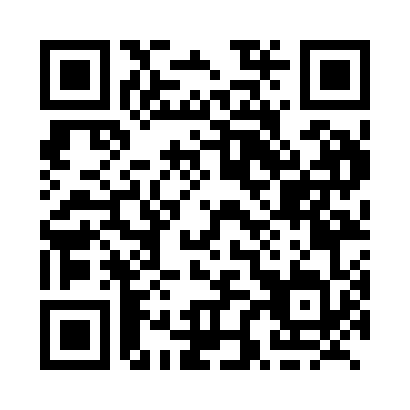 Prayer times for Powell River, British Columbia, CanadaMon 1 Jul 2024 - Wed 31 Jul 2024High Latitude Method: Angle Based RulePrayer Calculation Method: Islamic Society of North AmericaAsar Calculation Method: HanafiPrayer times provided by https://www.salahtimes.comDateDayFajrSunriseDhuhrAsrMaghribIsha1Mon3:185:151:226:549:3011:262Tue3:195:151:226:549:2911:263Wed3:195:161:236:549:2911:264Thu3:205:171:236:549:2811:255Fri3:205:181:236:549:2811:256Sat3:215:181:236:549:2711:257Sun3:215:191:236:539:2711:258Mon3:225:201:236:539:2611:259Tue3:225:211:236:539:2511:2410Wed3:235:221:246:539:2511:2411Thu3:235:231:246:529:2411:2412Fri3:245:241:246:529:2311:2313Sat3:245:251:246:519:2211:2314Sun3:255:261:246:519:2111:2315Mon3:265:271:246:519:2111:2216Tue3:265:281:246:509:2011:2217Wed3:275:301:246:499:1911:2118Thu3:275:311:246:499:1711:2119Fri3:285:321:246:489:1611:2020Sat3:295:331:256:489:1511:2021Sun3:295:341:256:479:1411:1922Mon3:305:361:256:469:1311:1923Tue3:315:371:256:469:1211:1824Wed3:325:381:256:459:1011:1625Thu3:345:401:256:449:0911:1426Fri3:375:411:256:439:0811:1127Sat3:395:421:256:439:0611:0928Sun3:425:441:256:429:0511:0629Mon3:445:451:256:419:0311:0430Tue3:465:461:256:409:0211:0131Wed3:495:481:246:399:0010:59